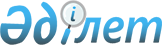 Ақтау қалалық мәслихатының 2018 жылғы 29 желтоқсандағы № 21/237 "2019-2021 жылдарға арналған Ақтау қаласының бюджеті туралы" шешіміне өзгерістер енгізу туралыМаңғыстау облысы Ақтау қалалық мәслихатының 2019 жылғы 12 шілдедегі № 27/284 шешімі. Маңғыстау облысы Әділет департаментінде 2019 жылғы 23 шілдеде № 3954 болып тіркелді
      Қазақстан Республикасының 2008 жылғы 4 желтоқсандағы Бюджет кодексіне, Қазақстан Республикасының 2001 жылғы 23 қаңтардағы "Қазақстан Республикасындағы жергілікті мемлекеттік басқару және өзін-өзі басқару туралы" Заңына сәйкес Ақтау қалалық мәслихаты ШЕШІМ ҚАБЫЛДАДЫҚ:
      1. "2019-2021 жылдарға арналған Ақтау қаласының бюджеті туралы" Ақтау қалалық мәслихатының 2018 жылғы 29 желтоқсандағы №21/237 шешіміне (нормативтік құқықтық актілерді мемлекеттік тіркеу Тізілімінде №3773 болып тіркелген, 2019 жылғы 18 қаңтарда Қазақстан Республикасы нормативтік құқықтық актілерінің эталондық бақылау банкінде жарияланған) келесідей өзгерістер енгізілсін:
      көрсетілген шешімнің 1 тармағы келесідей мазмұнда жаңа редакцияда жазылсын: 
      "1. 2019-2021 жылдарға арналған қалалық бюджет тиісінше 1, 2 және 3 қосымшаларға сәйкес, оның ішінде 2019 жылға мынадай көлемдерде бекітілсін:
      1) кірістер – 41 092 020,3 мың теңге, оның ішінде:
      салықтық түсімдер бойынша – 24 039 513,7 мың теңге;
      салықтық емес түсімдер бойынша – 111 191,6 мың теңге;
      негізгі капиталды сатудан түсетін түсімдер бойынша – 631 048,5 мың теңге;
      трансферттердің түсімдері бойынша – 16 310 266,5 мың теңге;
      2) шығындар – 38 654 306,3 мың теңге;
      3) таза бюджеттік кредиттеу – 4 003 121,9 мың теңге, оның ішінде:
      бюджеттік кредиттер – 4 003 787,5 мың теңге;
      бюджеттік кредиттерді өтеу – 665,6 мың теңге;
      4) қаржы активтерiмен операциялар бойынша сальдо – 0 теңге, оның ішінде:
      қаржы активтерiн сатып алу – 0 теңге;
      мемлекеттің қаржы активтерін сатудан түсетін түсімдер – 0 теңге;
      5) бюджет тапшылығы (профициті) – 1 565 407,9 мың теңге;
      6) бюджет тапшылығын қаржыландыру (профицитін пайдалану) – 1 565 407,9 мың теңге, оның ішінде:
      қарыздар түсімдері – 4 003 787,5 мың теңге;
      қарыздарды өтеу – 2 448 096 мың теңге;
      бюджет қаражатының пайдаланылатын қалдықтары – 9 716,4 мың теңге.";
      көрсетілген шешімнің 1 қосымшасы осы шешімнің қосымшасына сәйкес жаңа редакцияда жазылсын.
      2. "Ақтау қалалық мәслихатының аппараты" мемлекеттік мекемесі (аппарат басшысы − Д. Телегенова) осы шешім Маңғыстау облысының әділет департаментінде мемлекеттік тіркелгеннен кейін, оның Қазақстан Республикасының нормативтік құқықтық актілерінің Эталондық бақылау банкінде ресми жариялануын қамтамасыз етсін.
      3. Осы шешімнің орындалуын бақылау Ақтау қалалық мәслихатының экономика және бюджет мәселелері жөніндегі тұрақты комиссиясына жүктелсін (Б.Шапқан).
      4. Осы шешім Маңғыстау облысының әділет департаментінде мемлекеттік тіркелген күннен бастап күшіне енеді және 2019 жылдың 1 қаңтарынан бастап қолданысқа енгізіледі. 2019 жылға арналған Ақтау қаласының бюджеті
					© 2012. Қазақстан Республикасы Әділет министрлігінің «Қазақстан Республикасының Заңнама және құқықтық ақпарат институты» ШЖҚ РМК
				
      Сессия төрағасы 

Ш.Гусейнов

      Ақтау қалалық мәслихатының хатшысы 

С. Зәкенов
Ақтау қалалық мәслихатының2019 жылғы 12 шілдедегі№27/284 шешіміне қосымшаАқтау қалалық мәслихатының2018 жылғы 29 желтоқсандағы№21/237 шешіміне 1 қосымша
Санаты
Санаты
Санаты
Санаты
Сомасы, мың теңге
Сомасы, мың теңге
Сыныбы
Сыныбы
Сыныбы
Сомасы, мың теңге
Сомасы, мың теңге
Кіші сыныбы  
Кіші сыныбы  
Кіші сыныбы  
Сомасы, мың теңге
Сомасы, мың теңге
Атауы
Атауы
Сомасы, мың теңге
Сомасы, мың теңге
 1. КІРІСТЕР
 1. КІРІСТЕР
41 092 020,3
41 092 020,3
1
Салықтық түсімдер
Салықтық түсімдер
24 039 513,7
24 039 513,7
01
01
Табыс салығы
Табыс салығы
10 539 157,0
10 539 157,0
2
Жеке табыс салығы
Жеке табыс салығы
10 539 157,0
10 539 157,0
03
03
Әлеуметтiк салық
Әлеуметтiк салық
6 589 214,7
6 589 214,7
1
Әлеуметтік салық
Әлеуметтік салық
6 589 214,7
6 589 214,7
04
04
Меншiкке салынатын салықтар
Меншiкке салынатын салықтар
5 433 049,0
5 433 049,0
1
Мүлiкке салынатын салықтар
Мүлiкке салынатын салықтар
3 226 676,0
3 226 676,0
3
Жер салығы
Жер салығы
316 041,0
316 041,0
4
Көлiк құралдарына салынатын салық
Көлiк құралдарына салынатын салық
1 890 240,0
1 890 240,0
5
Бірыңғай жер салығы
Бірыңғай жер салығы
92,0
92,0
05
05
Тауарларға, жұмыстарға және қызметтерге салынатын iшкi салықтар
Тауарларға, жұмыстарға және қызметтерге салынатын iшкi салықтар
923 340,0
923 340,0
2
Акциздер
Акциздер
109 639,0
109 639,0
3
Табиғи және басқа да ресурстарды пайдаланғаны үшiн түсетiн түсiмдер
Табиғи және басқа да ресурстарды пайдаланғаны үшiн түсетiн түсiмдер
301 144,0
301 144,0
4
Кәсiпкерлiк және кәсiби қызметтi жүргiзгенi үшiн алынатын алымдар
Кәсiпкерлiк және кәсiби қызметтi жүргiзгенi үшiн алынатын алымдар
458 613,0
458 613,0
5
Ойын бизнесіне салық
Ойын бизнесіне салық
53 944,0
53 944,0
07
07
Басқа да салықтар
Басқа да салықтар
3 278,0
3 278,0
1
Басқа да салықтар
Басқа да салықтар
3 278,0
3 278,0
08
08
Заңдық маңызы бар әрекеттерді жасағаны және (немесе) оған уәкілеттігі бар мемлекеттік органдар немесе лауазымды адамдар құжаттар бергені үшін алынатын міндетті төлемдер
Заңдық маңызы бар әрекеттерді жасағаны және (немесе) оған уәкілеттігі бар мемлекеттік органдар немесе лауазымды адамдар құжаттар бергені үшін алынатын міндетті төлемдер
551 475,0
551 475,0
1
Мемлекеттік баж
Мемлекеттік баж
551 475,0
551 475,0
2
Салықтық емес түсiмдер
Салықтық емес түсiмдер
111 191,6
111 191,6
01
01
Мемлекеттік меншіктен түсетін кірістер
Мемлекеттік меншіктен түсетін кірістер
43 901,8
43 901,8
1
Мемлекеттік кәсіпорындардың таза кірісі бөлігінің түсімдері
Мемлекеттік кәсіпорындардың таза кірісі бөлігінің түсімдері
6 200,0
6 200,0
5
Мемлекет меншігіндегі мүлікті жалға беруден түсетін кірістер
Мемлекет меншігіндегі мүлікті жалға беруден түсетін кірістер
37 701,0
37 701,0
7
Мемлекеттік бюджеттен берілген кредиттер бойынша сыйақылар
Мемлекеттік бюджеттен берілген кредиттер бойынша сыйақылар
0,8
0,8
03
03
Мемлекеттік бюджеттен қаржыландырылатын мемлекеттік мекемелер ұйымдастыратын мемлекеттік сатып алуды өткізуден түсетін ақша түсімдері 
Мемлекеттік бюджеттен қаржыландырылатын мемлекеттік мекемелер ұйымдастыратын мемлекеттік сатып алуды өткізуден түсетін ақша түсімдері 
255,8
255,8
1
Мемлекеттік бюджеттен қаржыландырылатын мемлекеттік мекемелер ұйымдастыратын мемлекеттік сатып алуды өткізуден түсетін ақша түсімдері 
Мемлекеттік бюджеттен қаржыландырылатын мемлекеттік мекемелер ұйымдастыратын мемлекеттік сатып алуды өткізуден түсетін ақша түсімдері 
255,8
255,8
04
04
Мемлекеттік бюджеттен қаржыландырылатын, сондай-ақ Қазақстан Республикасы Ұлттық Банкінің бюджетінен (шығыстар сметасынан) қамтылатын және қаржыландырылатын мемлекеттік мекемелер салатын айыппұлдар, өсімпұлдар, санкциялар, өндіріп алулар
Мемлекеттік бюджеттен қаржыландырылатын, сондай-ақ Қазақстан Республикасы Ұлттық Банкінің бюджетінен (шығыстар сметасынан) қамтылатын және қаржыландырылатын мемлекеттік мекемелер салатын айыппұлдар, өсімпұлдар, санкциялар, өндіріп алулар
21 424,0
21 424,0
1
Мұнай секторы ұйымдарынан және Жәбірленушілерге өтемақы қорына түсетін түсімдерді қоспағанда, мемлекеттік бюджеттен қаржыландырылатын, сондай-ақ Қазақстан Республикасы Ұлттық Банкінің бюджетінен (шығыстар сметасынан) қамтылатын және қаржыландырылатын мемлекеттік мекемелер салатын айыппұлдар, өсімпұлдар, санкциялар, өндіріп алулар
Мұнай секторы ұйымдарынан және Жәбірленушілерге өтемақы қорына түсетін түсімдерді қоспағанда, мемлекеттік бюджеттен қаржыландырылатын, сондай-ақ Қазақстан Республикасы Ұлттық Банкінің бюджетінен (шығыстар сметасынан) қамтылатын және қаржыландырылатын мемлекеттік мекемелер салатын айыппұлдар, өсімпұлдар, санкциялар, өндіріп алулар
21 424,0
21 424,0
06
06
Басқа да салықтық емес түсiмдер
Басқа да салықтық емес түсiмдер
45 610,0
45 610,0
1
Басқа да салықтық емес түсiмдер
Басқа да салықтық емес түсiмдер
45 610,0
45 610,0
3
Негізгі капиталды сатудан түсетін түсімдер
Негізгі капиталды сатудан түсетін түсімдер
631 048,5
631 048,5
01
01
Мемлекеттік мекемелерге бекітілген мемлекеттік мүлікті сату
Мемлекеттік мекемелерге бекітілген мемлекеттік мүлікті сату
306 048,5
306 048,5
1
Мемлекеттік мекемелерге бекітілген мемлекеттік мүлікті сату
Мемлекеттік мекемелерге бекітілген мемлекеттік мүлікті сату
306 048,5
306 048,5
03
03
Жердi және материалдық емес активтердi сату
Жердi және материалдық емес активтердi сату
325 000,0
325 000,0
1
Жерді сату
Жерді сату
275 000,0
275 000,0
2
Материалдық емес активтерді сату
Материалдық емес активтерді сату
50 000,0
50 000,0
4
Трансферттердің түсімдері
Трансферттердің түсімдері
16 310 266,5
16 310 266,5
02
02
Мемлекеттiк басқарудың жоғары тұрған органдарынан түсетiн трансферттер
Мемлекеттiк басқарудың жоғары тұрған органдарынан түсетiн трансферттер
16 310 266,5
16 310 266,5
2
Облыстық бюджеттен түсетiн трансферттер
Облыстық бюджеттен түсетiн трансферттер
16 310 266,5
16 310 266,5
Функционалдық топ
Функционалдық топ
Функционалдық топ
Функционалдық топ
Функционалдық топ
Функционалдық топ
Функционалдық топ
Сомасы, мың тенге
Бюджеттік бағдарламалардың әкімшісі
Бюджеттік бағдарламалардың әкімшісі
Бюджеттік бағдарламалардың әкімшісі
Бюджеттік бағдарламалардың әкімшісі
Бюджеттік бағдарламалардың әкімшісі
Бюджеттік бағдарламалардың әкімшісі
Бюджеттік бағдарламалардың әкімшісі
Сомасы, мың тенге
Бағдарлама
Бағдарлама
Бағдарлама
Бағдарлама
Бағдарлама
Сомасы, мың тенге
Атауы
Атауы
Сомасы, мың тенге
2. ШЫҒЫНДАР
2. ШЫҒЫНДАР
38 654 306,3
01
01
Жалпы сипаттағы мемлекеттік қызметтер 
Жалпы сипаттағы мемлекеттік қызметтер 
306 281,5
112
112
Аудан (облыстық маңызы бар қала) мәслихатының аппараты
Аудан (облыстық маңызы бар қала) мәслихатының аппараты
24 151,0
001
Аудан (облыстық маңызы бар қала) мәслихатының қызметін қамтамасыз ету жөніндегі қызметтер
Аудан (облыстық маңызы бар қала) мәслихатының қызметін қамтамасыз ету жөніндегі қызметтер
23 556,0
003
Мемлекеттік органның күрделі шығыстары
Мемлекеттік органның күрделі шығыстары
595,0
122
122
Аудан (облыстық маңызы бар қала) әкімінің аппараты
Аудан (облыстық маңызы бар қала) әкімінің аппараты
160 577,0
001
Аудан (облыстық маңызы бар қала) әкімінің қызметін қамтамасыз ету жөніндегі қызметтер
Аудан (облыстық маңызы бар қала) әкімінің қызметін қамтамасыз ету жөніндегі қызметтер
157 877,0
003
Мемлекеттік органның күрделі шығыстары
Мемлекеттік органның күрделі шығыстары
2 700,0
452
452
Ауданның (облыстық маңызы бар қаланың) қаржы бөлімі
Ауданның (облыстық маңызы бар қаланың) қаржы бөлімі
60 192,0
001
Ауданның (облыстық маңызы бар қаланың) бюджетін орындау және коммуналдық меншігін басқару саласындағы мемлекеттік саясатты іске асыру жөніндегі қызметтер
Ауданның (облыстық маңызы бар қаланың) бюджетін орындау және коммуналдық меншігін басқару саласындағы мемлекеттік саясатты іске асыру жөніндегі қызметтер
37 455,0
003
Салық салу мақсатында мүлікті бағалауды жүргізу
Салық салу мақсатында мүлікті бағалауды жүргізу
2 701,0
010
Жекешелендіру, коммуналдық меншікті басқару, жекешелендіруден кейінгі қызмет және осыған байланысты дауларды реттеу 
Жекешелендіру, коммуналдық меншікті басқару, жекешелендіруден кейінгі қызмет және осыған байланысты дауларды реттеу 
19 590,0
018
Мемлекеттік органның күрделі шығыстары
Мемлекеттік органның күрделі шығыстары
446,0
453
453
Ауданның (облыстық маңызы бар қаланың) экономика және бюджеттік жоспарлау бөлімі
Ауданның (облыстық маңызы бар қаланың) экономика және бюджеттік жоспарлау бөлімі
29 143,5
001
Экономикалық саясатты, мемлекеттік жоспарлау жүйесін қалыптастыру және дамыту саласындағы мемлекеттік саясатты іске асыру жөніндегі қызметтер
Экономикалық саясатты, мемлекеттік жоспарлау жүйесін қалыптастыру және дамыту саласындағы мемлекеттік саясатты іске асыру жөніндегі қызметтер
29 143,5
454
454
Ауданның (облыстық маңызы бар қаланың) кәсіпкерлік және ауыл шаруашылығы бөлімі
Ауданның (облыстық маңызы бар қаланың) кәсіпкерлік және ауыл шаруашылығы бөлімі
6 078,9
001
Жергілікті деңгейде кәсіпкерлікті және ауыл шаруашылығын дамыту саласындағы мемлекеттік саясатты іске асыру жөніндегі қызметтер
Жергілікті деңгейде кәсіпкерлікті және ауыл шаруашылығын дамыту саласындағы мемлекеттік саясатты іске асыру жөніндегі қызметтер
6 078,9
467
467
Ауданның (облыстық маңызы бар қаланың) құрылыс бөлімі
Ауданның (облыстық маңызы бар қаланың) құрылыс бөлімі
1 000,0
040
Мемлекеттік органдардың объектілерін дамыту
Мемлекеттік органдардың объектілерін дамыту
1 000,0
494
494
Ауданның (облыстық маңызы бар қаланың) кәсіпкерлік және өнеркәсіп бөлімі
Ауданның (облыстық маңызы бар қаланың) кәсіпкерлік және өнеркәсіп бөлімі
25 139,1
001
Жергілікті деңгейде кәсіпкерлікті және өнеркәсіпті дамыту саласындағы мемлекеттік саясатты іске асыру жөніндегі қызметтер
Жергілікті деңгейде кәсіпкерлікті және өнеркәсіпті дамыту саласындағы мемлекеттік саясатты іске асыру жөніндегі қызметтер
25 112,1
003
Мемлекеттік органның күрделі шығыстары
Мемлекеттік органның күрделі шығыстары
27,0
02
02
Қорғаныс
Қорғаныс
41 111,3
122
122
Аудан (облыстық маңызы бар қала) әкімінің аппараты
Аудан (облыстық маңызы бар қала) әкімінің аппараты
41 111,3
005
Жалпыға бірдей әскери міндетті атқару шеңберіндегі іс-шаралар
Жалпыға бірдей әскери міндетті атқару шеңберіндегі іс-шаралар
41 111,3
03
03
Қоғамдық тәртіп, қауіпсіздік, құқықтық, сот, қылмыстық-атқару қызметі
Қоғамдық тәртіп, қауіпсіздік, құқықтық, сот, қылмыстық-атқару қызметі
80 467,5
485
485
Ауданның (облыстық маңызы бар қаланың) жолаушылар көлігі және автомобиль жолдары бөлімі
Ауданның (облыстық маңызы бар қаланың) жолаушылар көлігі және автомобиль жолдары бөлімі
48 345,0
021
Елдi мекендерде жол қозғалысы қауiпсiздiгін қамтамасыз ету
Елдi мекендерде жол қозғалысы қауiпсiздiгін қамтамасыз ету
48 345,0
499
499
Ауданның (облыстық маңызы бар қаланың) азаматтық хал актілерін тіркеу бөлімі
Ауданның (облыстық маңызы бар қаланың) азаматтық хал актілерін тіркеу бөлімі
32 122,5
001
Жергілікті деңгейде азаматтық хал актілерін тіркеу саласындағы мемлекеттік саясатты іске асыру жөніндегі қызметтер
Жергілікті деңгейде азаматтық хал актілерін тіркеу саласындағы мемлекеттік саясатты іске асыру жөніндегі қызметтер
30 122,5
003
Мемлекеттік органның күрделі шығыстары
Мемлекеттік органның күрделі шығыстары
2 000,0
04
04
Білім беру
Білім беру
16 747 700,1
464
464
Ауданның (облыстық маңызы бар қаланың) білім бөлімі
Ауданның (облыстық маңызы бар қаланың) білім бөлімі
15 031 885,0
001
Жергілікті деңгейде білім беру саласындағы мемлекеттік саясатты іске асыру жөніндегі қызметтер
Жергілікті деңгейде білім беру саласындағы мемлекеттік саясатты іске асыру жөніндегі қызметтер
58 963,0
003
Жалпы білім беру
Жалпы білім беру
9 157 873,0
005
Ауданның (облыстык маңызы бар қаланың) мемлекеттік білім беру мекемелер үшін оқулықтар мен оқу-әдiстемелiк кешендерді сатып алу және жеткізу
Ауданның (облыстык маңызы бар қаланың) мемлекеттік білім беру мекемелер үшін оқулықтар мен оқу-әдiстемелiк кешендерді сатып алу және жеткізу
534 984,0
006
Балаларға қосымша білім беру
Балаларға қосымша білім беру
500 855,0
007
Аудандық (қалалық) ауқымдағы мектеп олимпиадаларын және мектептен тыс іс-шараларды өткiзу
Аудандық (қалалық) ауқымдағы мектеп олимпиадаларын және мектептен тыс іс-шараларды өткiзу
40 704,0
009
Мектепке дейінгі тәрбие мен оқыту ұйымдарының қызметін қамтамасыз ету
Мектепке дейінгі тәрбие мен оқыту ұйымдарының қызметін қамтамасыз ету
2 330 819,0
012
Мемлекеттік органның күрделі шығыстары
Мемлекеттік органның күрделі шығыстары
335,0
015
Жетім баланы (жетім балаларды) және ата-аналарының қамқорынсыз қалған баланы (балаларды) күтіп-ұстауға қамқоршыларға (қорғаншыларға) ай сайынға ақшалай қаражат төлемі
Жетім баланы (жетім балаларды) және ата-аналарының қамқорынсыз қалған баланы (балаларды) күтіп-ұстауға қамқоршыларға (қорғаншыларға) ай сайынға ақшалай қаражат төлемі
55 577,0
022
Жетім баланы (жетім балаларды) және ата-анасының қамқорлығынсыз қалған баланы (балаларды) асырап алғаны үшін Қазақстан азаматтарына біржолғы ақша қаражатын төлеуге арналған төлемдер
Жетім баланы (жетім балаларды) және ата-анасының қамқорлығынсыз қалған баланы (балаларды) асырап алғаны үшін Қазақстан азаматтарына біржолғы ақша қаражатын төлеуге арналған төлемдер
1 987,0
040
Мектепке дейінгі білім беру ұйымдарында мемлекеттік білім беру тапсырысын іске асыруға
Мектепке дейінгі білім беру ұйымдарында мемлекеттік білім беру тапсырысын іске асыруға
2 246 662,0
067
Ведомстволық бағыныстағы мемлекеттік мекемелер мен ұйымдардың күрделі шығыстары
Ведомстволық бағыныстағы мемлекеттік мекемелер мен ұйымдардың күрделі шығыстары
103 126,0
467
467
Ауданның (облыстық маңызы бар қаланың) құрылыс бөлімі
Ауданның (облыстық маңызы бар қаланың) құрылыс бөлімі
1 286 469,1
024
Бастауыш, негізгі орта және жалпы орта білім беру объектілерін салу және реконструкциялау
Бастауыш, негізгі орта және жалпы орта білім беру объектілерін салу және реконструкциялау
1 286 469,1
804
804
Ауданның (облыстық маңызы бар қаланың) дене тәрбиесі, спорт және туризм бөлімі
Ауданның (облыстық маңызы бар қаланың) дене тәрбиесі, спорт және туризм бөлімі
429 346,0
017
Балалар мен жасөспірімдерге спорт бойынша қосымша білім беру
Балалар мен жасөспірімдерге спорт бойынша қосымша білім беру
429 346,0
06
06
Әлеуметтік көмек және әлеуметтік қамсыздандыру
Әлеуметтік көмек және әлеуметтік қамсыздандыру
2 758 515,5
451
451
Ауданның (облыстық маңызы бар қаланың) жұмыспен қамту және әлеуметтік бағдарламалар бөлімі
Ауданның (облыстық маңызы бар қаланың) жұмыспен қамту және әлеуметтік бағдарламалар бөлімі
2 457 353,0
001
Жергілікті деңгейде халық үшін әлеуметтік бағдарламаларды жұмыспен қамтуды қамтамасыз етуді іске асыру саласындағы мемлекеттік саясатты іске асыру жөніндегі қызметтер
Жергілікті деңгейде халық үшін әлеуметтік бағдарламаларды жұмыспен қамтуды қамтамасыз етуді іске асыру саласындағы мемлекеттік саясатты іске асыру жөніндегі қызметтер
92 164,0
002
Жұмыспен қамту бағдарламасы
Жұмыспен қамту бағдарламасы
334 689,0
005
Мемлекеттік атаулы әлеуметтік көмек
Мемлекеттік атаулы әлеуметтік көмек
443 289,0
006
Тұрғын үйге көмек көрсету
Тұрғын үйге көмек көрсету
131 325,0
007
Жергілікті өкілетті органдардың шешімі бойынша мұқтаж азаматтардың жекелеген топтарына әлеуметтік көмек
Жергілікті өкілетті органдардың шешімі бойынша мұқтаж азаматтардың жекелеген топтарына әлеуметтік көмек
954 267,0
010
Үйден тәрбиеленіп оқытылатын мүгедек балаларды материалдық қамтамасыз ету
Үйден тәрбиеленіп оқытылатын мүгедек балаларды материалдық қамтамасыз ету
17 272,0
011
Жәрдемақыларды және басқа да әлеуметтік төлемдерді есептеу, төлеу мен жеткізу бойынша қызметтерге ақы төлеу
Жәрдемақыларды және басқа да әлеуметтік төлемдерді есептеу, төлеу мен жеткізу бойынша қызметтерге ақы төлеу
2 657,0
014
Мұқтаж азаматтарға үйде әлеуметтік көмек көрсету 
Мұқтаж азаматтарға үйде әлеуметтік көмек көрсету 
189 881,0
017
Оңалтудың жеке бағдарламасына сәйкес мұқтаж мүгедектердi мiндеттi гигиеналық құралдармен қамтамасыз ету, қозғалуға қиындығы бар бірінші топтағы мүгедектерге жеке көмекшінің және есту бойынша мүгедектерге қолмен көрсететiн тіл маманының қызметтерін ұсыну
Оңалтудың жеке бағдарламасына сәйкес мұқтаж мүгедектердi мiндеттi гигиеналық құралдармен қамтамасыз ету, қозғалуға қиындығы бар бірінші топтағы мүгедектерге жеке көмекшінің және есту бойынша мүгедектерге қолмен көрсететiн тіл маманының қызметтерін ұсыну
234 607,0
021
Мемлекеттік органның күрделі шығыстары
Мемлекеттік органның күрделі шығыстары
650,0
023
Жұмыспен қамту орталықтарының қызметін қамтамасыз ету
Жұмыспен қамту орталықтарының қызметін қамтамасыз ету
56 552,0
095
Әлеуметтік қолдау ретінде тұрғын үй сертификаттарын беру үшін бюджеттік кредиттер
Әлеуметтік қолдау ретінде тұрғын үй сертификаттарын беру үшін бюджеттік кредиттер
300 000,0
464
464
Ауданның (облыстық маңызы бар қаланың) білім бөлімі
Ауданның (облыстық маңызы бар қаланың) білім бөлімі
942,0
030
Патронат тәрбиешілерге берілген баланы (балаларды) асырап бағу 
Патронат тәрбиешілерге берілген баланы (балаларды) асырап бағу 
942,0
485
485
Ауданның (облыстық маңызы бар қаланың) жолаушылар көлігі және автомобиль жолдары бөлімі
Ауданның (облыстық маңызы бар қаланың) жолаушылар көлігі және автомобиль жолдары бөлімі
220,5
050
Қазақстан Республикасында мүгедектердің құқықтарын қамтамасыз етуге және өмір сүру сапасын жақсарту
Қазақстан Республикасында мүгедектердің құқықтарын қамтамасыз етуге және өмір сүру сапасын жақсарту
220,5
07
07
Тұрғын үй -коммуналдық шаруашылық
Тұрғын үй -коммуналдық шаруашылық
14 160 557,6
467
467
Ауданның (облыстық маңызы бар қаланың) құрылыс бөлімі
Ауданның (облыстық маңызы бар қаланың) құрылыс бөлімі
5 870 856,0
003
Коммуналдық тұрғын үй қорының тұрғын үйін жобалау және (немесе) салу, реконструкциялау
Коммуналдық тұрғын үй қорының тұрғын үйін жобалау және (немесе) салу, реконструкциялау
371 159,0
004
Инженерлік-коммуникациялық инфрақұрылымды жобалау, дамыту және (немесе) жайластыру
Инженерлік-коммуникациялық инфрақұрылымды жобалау, дамыту және (немесе) жайластыру
4 761 869,7
005
Коммуналдық шаруашылығын дамыту
Коммуналдық шаруашылығын дамыту
7 623,0
006
Сумен жабдықтау және су бұру жүйесін дамыту
Сумен жабдықтау және су бұру жүйесін дамыту
695 478,0
007
Қаланы және елді мекендерді абаттандыруды дамыту
Қаланы және елді мекендерді абаттандыруды дамыту
34 726,3
479
479
Ауданның (облыстық маңызы бар қаланың) тұрғын үй инспекциясы бөлімі
Ауданның (облыстық маңызы бар қаланың) тұрғын үй инспекциясы бөлімі
27 539,0
001
Жергілікті деңгейде тұрғын үй қоры саласындағы мемлекеттік саясатты іске асыру жөніндегі қызметтер
Жергілікті деңгейде тұрғын үй қоры саласындағы мемлекеттік саясатты іске асыру жөніндегі қызметтер
27 539,0
497
497
Ауданның (облыстық маңызы бар қаланың) тұрғын үй-коммуналдық шаруашылық бөлімі
Ауданның (облыстық маңызы бар қаланың) тұрғын үй-коммуналдық шаруашылық бөлімі
8 262 162,6
001
Жергілікті деңгейде тұрғын үй-коммуналдық шаруашылық саласындағы мемлекеттік саясатты іске асыру бойынша қызметтер
Жергілікті деңгейде тұрғын үй-коммуналдық шаруашылық саласындағы мемлекеттік саясатты іске асыру бойынша қызметтер
65 279,0
006
Азаматтардың жекелеген санаттарын тұрғын үймен қамтамасыз ету
Азаматтардың жекелеген санаттарын тұрғын үймен қамтамасыз ету
2 900 000,0
025
Елді мекендердегі көшелерді жарықтандыру
Елді мекендердегі көшелерді жарықтандыру
1 450 133,0
026
Ауданның (облыстық маңызы бар қаланың) коммуналдық меншігіндегі жылу жүйелерін пайдалануды ұйымдастыру
Ауданның (облыстық маңызы бар қаланың) коммуналдық меншігіндегі жылу жүйелерін пайдалануды ұйымдастыру
220 697,6
030
Елді мекендердің санитариясын қамтамасыз ету
Елді мекендердің санитариясын қамтамасыз ету
877 891,2
034
Жерлеу орындарын ұстау және туыстары жоқ адамдарды жерлеу
Жерлеу орындарын ұстау және туыстары жоқ адамдарды жерлеу
11 909,0
035
Елді мекендерді абаттандыру және көгалдандыру
Елді мекендерді абаттандыру және көгалдандыру
1 040 341,8
098
Коммуналдық тұрғын үй қорының тұрғын үйлерін сатып алу
Коммуналдық тұрғын үй қорының тұрғын үйлерін сатып алу
1 695 911,0
08
08
Мәдениет, спорт, туризм және ақпараттық кеңістік
Мәдениет, спорт, туризм және ақпараттық кеңістік
693 601,0
455
455
Ауданның (облыстық маңызы бар қаланың) мәдениет және тілдерді дамыту бөлімі
Ауданның (облыстық маңызы бар қаланың) мәдениет және тілдерді дамыту бөлімі
437 215,0
001
Жергілікті деңгейде тілдерді және мәдениетті дамыту саласындағы мемлекеттік саясатты іске асыру жөніндегі қызметтер
Жергілікті деңгейде тілдерді және мәдениетті дамыту саласындағы мемлекеттік саясатты іске асыру жөніндегі қызметтер
20 971,5
003
Мәдени-демалыс жұмысын қолдау
Мәдени-демалыс жұмысын қолдау
357 109,5
006
Аудандық (қалалық) кітапханалардың жұмыс істеуі
Аудандық (қалалық) кітапханалардың жұмыс істеуі
48 539,0
007
Мемлекеттiк тiлдi және Қазақстан халқының басқа да тiлдерін дамыту
Мемлекеттiк тiлдi және Қазақстан халқының басқа да тiлдерін дамыту
7 155,0
010
Мемлекеттік органның күрделі шығыстары
Мемлекеттік органның күрделі шығыстары
1 440,0
032
Ведомстволық бағыныстағы мемлекеттік мекемелер мен ұйымдардың күрделі шығыстары
Ведомстволық бағыныстағы мемлекеттік мекемелер мен ұйымдардың күрделі шығыстары
2 000,0
456
456
Ауданның (облыстық маңызы бар қаланың) ішкі саясат бөлімі
Ауданның (облыстық маңызы бар қаланың) ішкі саясат бөлімі
166 854,0
001
Жергілікті деңгейде ақпарат, мемлекеттілікті нығайту және азаматтардың әлеуметтік сенімділігін қалыптастыру саласында мемлекеттік саясатты іске асыру жөніндегі қызметтер
Жергілікті деңгейде ақпарат, мемлекеттілікті нығайту және азаматтардың әлеуметтік сенімділігін қалыптастыру саласында мемлекеттік саясатты іске асыру жөніндегі қызметтер
46 839,0
002
Мемлекеттік ақпараттық саясат жүргізу жөніндегі қызметтер
Мемлекеттік ақпараттық саясат жүргізу жөніндегі қызметтер
20 700,0
003
Жастар саясаты саласында іс-шараларды iске асыру
Жастар саясаты саласында іс-шараларды iске асыру
95 315,0
006
Мемлекеттік органның күрделі шығыстары
Мемлекеттік органның күрделі шығыстары
2 500,0
032
Ведомстволық бағыныстағы мемлекеттік мекемелер мен ұйымдардың күрделі шығыстары
Ведомстволық бағыныстағы мемлекеттік мекемелер мен ұйымдардың күрделі шығыстары
1 500,0
467
467
Ауданның (облыстық маңызы бар қаланың) құрылыс бөлімі
Ауданның (облыстық маңызы бар қаланың) құрылыс бөлімі
5 000,0
011
Мәдениет объектілерін дамыту
Мәдениет объектілерін дамыту
5 000,0
804
804
Ауданның (облыстық маңызы бар қаланың) дене тәрбиесі, спорт және туризм бөлімі
Ауданның (облыстық маңызы бар қаланың) дене тәрбиесі, спорт және туризм бөлімі
84 532,0
001
Дене тәрбиесі, спорт және туризм саласында жергілікті деңгейде мемлекеттік саясатты іске асыру бойынша қызметтер
Дене тәрбиесі, спорт және туризм саласында жергілікті деңгейде мемлекеттік саясатты іске асыру бойынша қызметтер
47 189,0
003
Мемлекеттік органның күрделі шығыстары
Мемлекеттік органның күрделі шығыстары
277,0
006
Аудандық (облыстық маңызы бар қалалық) деңгейде спорт жарыстарын өткізу
Аудандық (облыстық маңызы бар қалалық) деңгейде спорт жарыстарын өткізу
23 000,0
007
Облыстық спорт жарыстарында түрлі спорт түрлері бойынша ауданның (облыстық маңызы бар қаланың) құрама командалары мүшелерінің дайындығы және қатысуы
Облыстық спорт жарыстарында түрлі спорт түрлері бойынша ауданның (облыстық маңызы бар қаланың) құрама командалары мүшелерінің дайындығы және қатысуы
14 066,0
09
09
Отын-энергетика кешені және жер қойнауын пайдалану
Отын-энергетика кешені және жер қойнауын пайдалану
1 792 666,0
467
467
Ауданның (облыстық маңызы бар қаланың) құрылыс бөлімі
Ауданның (облыстық маңызы бар қаланың) құрылыс бөлімі
1 792 666,0
009
Жылу-энергетикалық жүйені дамыту
Жылу-энергетикалық жүйені дамыту
954 117,0
036
Газ тасымалдау жүйесін дамыту
Газ тасымалдау жүйесін дамыту
838 549,0
10
10
Ауыл, су, орман, балық шаруашылығы, ерекше қорғалатын табиғи аумақтар, қоршаған ортаны және жануарлар дүниесін қорғау, жер қатынастары
Ауыл, су, орман, балық шаруашылығы, ерекше қорғалатын табиғи аумақтар, қоршаған ортаны және жануарлар дүниесін қорғау, жер қатынастары
100 485,0
453
453
Ауданның (облыстық маңызы бар қаланың) экономика және бюджеттік жоспарлау бөлімі
Ауданның (облыстық маңызы бар қаланың) экономика және бюджеттік жоспарлау бөлімі
1 186,0
099
Мамандарға әлеуметтік қолдау көрсету жөніндегі шараларды іске асыру
Мамандарға әлеуметтік қолдау көрсету жөніндегі шараларды іске асыру
1 186,0
474
474
Ауданның (облыстық маңызы бар қаланың) ауыл шаруашылығы және ветеринария бөлімі
Ауданның (облыстық маңызы бар қаланың) ауыл шаруашылығы және ветеринария бөлімі
51 289,0
001
Жергілікті деңгейде ауыл шаруашылығы және ветеринария саласындағы мемлекеттік саясатты іске асыру жөніндегі қызметтер
Жергілікті деңгейде ауыл шаруашылығы және ветеринария саласындағы мемлекеттік саясатты іске асыру жөніндегі қызметтер
21 724,0
003
Мемлекеттік органның күрделі шығыстары
Мемлекеттік органның күрделі шығыстары
1 900,0
007
Қаңғыбас иттер мен мысықтарды аулауды және жоюды ұйымдастыру
Қаңғыбас иттер мен мысықтарды аулауды және жоюды ұйымдастыру
6 375,0
012
Ауыл шаруашылығы жануарларын сәйкестендіру жөніндегі іс-шараларды өткізу
Ауыл шаруашылығы жануарларын сәйкестендіру жөніндегі іс-шараларды өткізу
21 290,0
463
463
Ауданның (облыстық маңызы бар қаланың) жер қатынастары бөлімі
Ауданның (облыстық маңызы бар қаланың) жер қатынастары бөлімі
48 010,0
001
Аудан (облыстық манызы бар қала) аумағында жер қатынастарын реттеу саласындағы мемлекеттік саясатты іске асыру жөніндегі қызметтер
Аудан (облыстық манызы бар қала) аумағында жер қатынастарын реттеу саласындағы мемлекеттік саясатты іске асыру жөніндегі қызметтер
40 636,4
003
Елдi мекендердi жер-шаруашылық орналастыру
Елдi мекендердi жер-шаруашылық орналастыру
5 473,6
007
Мемлекеттік органның күрделі шығыстары
Мемлекеттік органның күрделі шығыстары
1 900,0
11
11
Өнеркәсіп, сәулет, қала құрылысы және құрылыс қызметі
Өнеркәсіп, сәулет, қала құрылысы және құрылыс қызметі
104 552,0
467
467
Ауданның (облыстық маңызы бар қаланың) құрылыс бөлімі
Ауданның (облыстық маңызы бар қаланың) құрылыс бөлімі
51 317,0
001
Жергілікті деңгейде құрылыс саласындағы мемлекеттік саясатты іске асыру жөніндегі қызметтер
Жергілікті деңгейде құрылыс саласындағы мемлекеттік саясатты іске асыру жөніндегі қызметтер
51 317,0
468
468
Ауданның (облыстық маңызы бар қаланың) сәулет және қала құрылысы бөлімі
Ауданның (облыстық маңызы бар қаланың) сәулет және қала құрылысы бөлімі
53 235,0
001
Жергілікті деңгейде сәулет және қала құрылысы саласындағы мемлекеттік саясатты іске асыру жөніндегі қызметтер
Жергілікті деңгейде сәулет және қала құрылысы саласындағы мемлекеттік саясатты іске асыру жөніндегі қызметтер
37 196,5
003
Аудан аумағында қала құрылысын дамыту схемаларын және елді мекендердің бас жоспарларын әзірлеу
Аудан аумағында қала құрылысын дамыту схемаларын және елді мекендердің бас жоспарларын әзірлеу
14 964,0
004
Мемлекеттік органның күрделі шығыстары
Мемлекеттік органның күрделі шығыстары
1 074,5
12
12
Көлік және коммуникация
Көлік және коммуникация
1 605 226,0
485
485
Ауданның (облыстық маңызы бар қаланың) жолаушылар көлігі және автомобиль жолдары бөлімі
Ауданның (облыстық маңызы бар қаланың) жолаушылар көлігі және автомобиль жолдары бөлімі
1 605 226,0
001
Жергілікті деңгейде жолаушылар көлігі және автомобиль жолдары саласындағы мемлекеттік саясатты іске асыру жөніндегі қызметтер
Жергілікті деңгейде жолаушылар көлігі және автомобиль жолдары саласындағы мемлекеттік саясатты іске асыру жөніндегі қызметтер
41 580,4
003
Мемлекеттік органның күрделі шығыстары
Мемлекеттік органның күрделі шығыстары
181 560,0
022
Көлік инфрақұрылымын дамыту
Көлік инфрақұрылымын дамыту
664 171,6
023
Автомобиль жолдарының жұмыс істеуін қамтамасыз ету
Автомобиль жолдарының жұмыс істеуін қамтамасыз ету
717 602,0
045
Аудандық маңызы бар автомобиль жолдарын және елді-мекендердің көшелерін күрделі және орташа жөндеу
Аудандық маңызы бар автомобиль жолдарын және елді-мекендердің көшелерін күрделі және орташа жөндеу
312,0
13
13
Басқалар
Басқалар
44 600,0
452
452
Ауданның (облыстық маңызы бар қаланың) қаржы бөлімі
Ауданның (облыстық маңызы бар қаланың) қаржы бөлімі
19 924,0
012
Ауданның (облыстық маңызы бар қаланың) жергілікті атқарушы органының резерві 
Ауданның (облыстық маңызы бар қаланың) жергілікті атқарушы органының резерві 
10 000,0
026
Аудандық маңызы бар қала, ауыл, кент, ауылдық округ бюджеттеріне азаматтық қызметшілердің жекелеген санаттарының, мемлекеттік бюджет қаражаты есебінен ұсталатын ұйымдар қызметкерлерінің, қазыналық кәсіпорындар қызметкерлерінің жалақысын көтеруге берілетін ағымдағы нысаналы трансферттер
Аудандық маңызы бар қала, ауыл, кент, ауылдық округ бюджеттеріне азаматтық қызметшілердің жекелеген санаттарының, мемлекеттік бюджет қаражаты есебінен ұсталатын ұйымдар қызметкерлерінің, қазыналық кәсіпорындар қызметкерлерінің жалақысын көтеруге берілетін ағымдағы нысаналы трансферттер
7 751,0
066
Аудандық маңызы бар қала, ауыл, кент, ауылдық округ бюджеттеріне мемлекеттік әкімшілік қызметшілердің жекелеген санаттарының жалақысын көтеруге берілетін ағымдағы нысаналы трансферттер
Аудандық маңызы бар қала, ауыл, кент, ауылдық округ бюджеттеріне мемлекеттік әкімшілік қызметшілердің жекелеген санаттарының жалақысын көтеруге берілетін ағымдағы нысаналы трансферттер
2 173,0
453
453
Ауданның (облыстық маңызы бар қаланың) экономика және бюджеттік жоспарлау бөлімі
Ауданның (облыстық маңызы бар қаланың) экономика және бюджеттік жоспарлау бөлімі
2 230,0
003
Жергілікті бюджеттік инвестициялық жобалардың техникалық-экономикалық негіздемелерін және мемлекеттік-жекешелік әріптестік жобалардың, оның ішінде концессиялық жобалардың конкурстық құжаттамаларын әзірлеу немесе түзету, сондай-ақ қажетті сараптамаларын жүргізу, мемлекеттік-жекешелік әріптестік жобаларды, оның ішінде концессиялық жобаларды консультациялық сүйемелдеу
Жергілікті бюджеттік инвестициялық жобалардың техникалық-экономикалық негіздемелерін және мемлекеттік-жекешелік әріптестік жобалардың, оның ішінде концессиялық жобалардың конкурстық құжаттамаларын әзірлеу немесе түзету, сондай-ақ қажетті сараптамаларын жүргізу, мемлекеттік-жекешелік әріптестік жобаларды, оның ішінде концессиялық жобаларды консультациялық сүйемелдеу
2 230,0
454
454
Ауданның (облыстық маңызы бар қаланың) кәсіпкерлік және ауыл шаруашылығы бөлімі
Ауданның (облыстық маңызы бар қаланың) кәсіпкерлік және ауыл шаруашылығы бөлімі
10 201,0
006
Кәсіпкерлік қызметті қолдау
Кәсіпкерлік қызметті қолдау
10 201,0
494
494
Ауданның (облыстық маңызы бар қаланың) кәсіпкерлік және өнеркәсіп бөлімі
Ауданның (облыстық маңызы бар қаланың) кәсіпкерлік және өнеркәсіп бөлімі
12 245,0
006
Кәсіпкерлік қызметті қолдау
Кәсіпкерлік қызметті қолдау
12 245,0
14
14
Борышқа қызмет көрсету
Борышқа қызмет көрсету
22 937,7
452
452
Ауданның (облыстық маңызы бар қаланың) қаржы бөлімі
Ауданның (облыстық маңызы бар қаланың) қаржы бөлімі
22 937,7
013
Жергілікті атқарушы органдардың облыстық бюджеттен қарыздар бойынша сыйақылар мен өзге де төлемдерді төлеу бойынша борышына қызмет көрсету
Жергілікті атқарушы органдардың облыстық бюджеттен қарыздар бойынша сыйақылар мен өзге де төлемдерді төлеу бойынша борышына қызмет көрсету
22 937,7
15
15
Трансферттер
Трансферттер
195 605,1
452
452
Ауданның (облыстық маңызы бар қаланың) қаржы бөлімі
Ауданның (облыстық маңызы бар қаланың) қаржы бөлімі
195 605,1
006
Пайдаланылмаған (толық пайдаланылмаған) нысаналы трансферттерді қайтару
Пайдаланылмаған (толық пайдаланылмаған) нысаналы трансферттерді қайтару
1 415,1
038
Субвенциялар
Субвенциялар
194 190,0
3. ТАЗА БЮДЖЕТТІК КРЕДИТТЕУ 
3. ТАЗА БЮДЖЕТТІК КРЕДИТТЕУ 
4 003 121,9
Бюджеттік кредиттер 
Бюджеттік кредиттер 
4 003 787,5
07
07
Тұрғын үй -коммуналдық шаруашылық
Тұрғын үй -коммуналдық шаруашылық
4 000 000,0
467
467
Ауданның (облыстық маңызы бар қаланың) құрылыс бөлімі
Ауданның (облыстық маңызы бар қаланың) құрылыс бөлімі
4 000 000,0
003
Коммуналдық тұрғын үй қорының тұрғын үйін жобалау және (немесе) салу, реконструкциялау
Коммуналдық тұрғын үй қорының тұрғын үйін жобалау және (немесе) салу, реконструкциялау
4 000 000,0
10
10
Ауыл, су, орман, балық шаруашылығы, ерекше қорғалатын табиғи аумақтар, қоршаған ортаны және жануарлар дүниесін қорғау, жер қатынастары
Ауыл, су, орман, балық шаруашылығы, ерекше қорғалатын табиғи аумақтар, қоршаған ортаны және жануарлар дүниесін қорғау, жер қатынастары
3 787,5
453
453
Ауданның (облыстық маңызы бар қаланың) экономика және бюджеттік жоспарлау бөлімі
Ауданның (облыстық маңызы бар қаланың) экономика және бюджеттік жоспарлау бөлімі
3 787,5
006
Мамандарды әлеуметтік қолдау шараларын іске асыру үшін бюджеттік кредиттер
Мамандарды әлеуметтік қолдау шараларын іске асыру үшін бюджеттік кредиттер
3 787,5
Бюджеттік кредиттерді өтеу
Бюджеттік кредиттерді өтеу
665,6
5
5
Бюджеттік кредиттерді өтеу
Бюджеттік кредиттерді өтеу
665,6
01
01
Бюджеттік кредиттерді өтеу
Бюджеттік кредиттерді өтеу
665,6
1
Мемлекеттік бюджеттен берілген бюджеттік кредиттерді өтеу
Мемлекеттік бюджеттен берілген бюджеттік кредиттерді өтеу
665,6
4. ҚАРЖЫ АКТИВТЕРІМЕН ОПЕРАЦИЯЛАР БОЙЫНША САЛЬДО
4. ҚАРЖЫ АКТИВТЕРІМЕН ОПЕРАЦИЯЛАР БОЙЫНША САЛЬДО
0,0
Қаржы активтерін сатып алу
Қаржы активтерін сатып алу
0,0
Мемлекеттің қаржы активтерін сатудан түсетін түсімдер
Мемлекеттің қаржы активтерін сатудан түсетін түсімдер
0,0
5. БЮДЖЕТ ТАПШЫЛЫҒЫ (ПРОФИЦИТІ)
5. БЮДЖЕТ ТАПШЫЛЫҒЫ (ПРОФИЦИТІ)
-1 565 407,9
6. БЮДЖЕТ ТАПШЫЛЫҒЫН ҚАРЖЫЛАНДЫРУ (ПРОФИЦИТІН ПАЙДАЛАНУ)
6. БЮДЖЕТ ТАПШЫЛЫҒЫН ҚАРЖЫЛАНДЫРУ (ПРОФИЦИТІН ПАЙДАЛАНУ)
1 565 407,9
7
7
Қарыздар түсімдері
Қарыздар түсімдері
4 003 787,5
01
01
Мемлекеттік ішкі қарыздар
Мемлекеттік ішкі қарыздар
4 003 787,5
2
Қарыз алу келісім-шарттары
Қарыз алу келісім-шарттары
4 003 787,5
16
16
Қарыздарды өтеу
Қарыздарды өтеу
2 448 096,0
452
452
Ауданның (облыстық маңызы бар қаланың) қаржы бөлімі
Ауданның (облыстық маңызы бар қаланың) қаржы бөлімі
2 448 096,0
008
Жергілікті атқарушы органның жоғары тұрған бюджет алдындағы борышын өтеу
Жергілікті атқарушы органның жоғары тұрған бюджет алдындағы борышын өтеу
2 448 096,0
8
8
Бюджет қаражатының пайдаланылатын қалдықтары
Бюджет қаражатының пайдаланылатын қалдықтары
9 716,4
01
01
Бюджет қаражаты қалдықтары
Бюджет қаражаты қалдықтары
9 716,4
 1
Бюджет қаражатының бос қалдықтары
Бюджет қаражатының бос қалдықтары
9 716,4